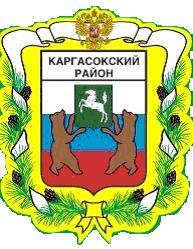 МУНИЦИПАЛЬНОЕ ОБРАЗОВАНИЕ «Каргасокский район»ТОМСКАЯ ОБЛАСТЬАДМИНИСТРАЦИЯ КАРГАСОКСКОГО РАЙОНА01.12.2020                                                                                                                        № 249с. КаргасокАдминистрация Каргасокского района постановляет:Глава Каргасокского района 						               А.П. АщеуловО.А. Фатеева8(38253)2-18-09ПОСТАНОВЛЕНИЕО внесении изменений в постановление Администрации Каргасокского района от 22.08.2017 № 213 «О создании комиссии по вопросам предоставления земельных участков гражданам, утверждении положения о комиссии по вопросам предоставления земельных участков гражданам и признании утратившим силу постановления Администрации Каргасокского района от 26.05.2011 № 116»В связи с кадровыми изменениямиВ связи с кадровыми изменениями1. В постановлении Администрации Каргасокского района от 22.08.2017 № 213 «О создании комиссии по вопросам предоставления земельных участков гражданам, утверждении положения о комиссии по вопросам предоставления земельных участков гражданам и признании утратившим силу постановления Администрации Каргасокского района от 26.05.2011 № 116» слова «Фатеева Оксана Александровна» заменить словами «Демидик Екатерина Михайловна».2. Настоящее постановление вступает в силу со дня его официального опубликования в установленном порядке.